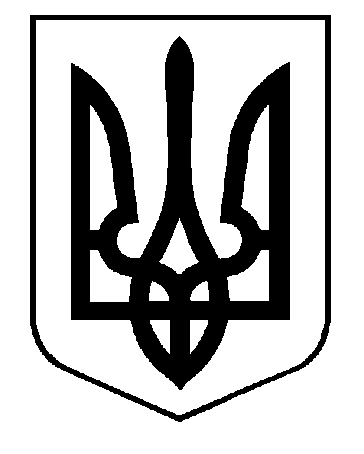 УКРАЇНАВИКОНАВЧИЙ КОМІТЕТСАФ’ЯНІВСЬКОЇ СІЛЬСЬКОЇ РАДИ ІЗМАЇЛЬСЬКОГО РАЙОНУ ОДЕСЬКОЇ ОБЛАСТІ   РІШЕННЯ13 жовтня 2022 року										 №   206Про затвердження обсягу витрат, що підлягають компенсації власникам жилих приміщень, які пов’язані  з безоплатним розміщенням внутрішньо переміщених осіб у вересні 2022 року на території Саф'янівськоїсільської ради Ізмаїльського району Одеської областіВідповідно до ст.34,40,52,59 Закону України «Про місцеве самоврядування в Україні» від 21.05.1997 року № 280/97 ВР, Постанови Кабінету Міністрів України № 332 від 20 березня 2022 року «Деякі питання виплати допомоги на проживання внутрішньо переміщеним особам», Постанови Кабінету Міністрів України № 333 від 19 березня 2022 року «Про затвердження Порядку компенсації витрат на тимчасове розміщення внутрішньо переміщених осіб, які перемістилися у період воєнного часу і не отримують щомісячної адресної допомоги внутрішньо переміщеним особам для покриття витрат на проживання , в тому числі на оплату житлово – комунальних послуг»» ( в редакції постанови Кабінету Міністрів України від 30.09.2022 року № 1094), виконавчий комітет Саф'янівської сільської ради Ізмаїльського району Одеської області ВИРІШИВ:1.Затвердити обсяг витрат, що підлягають компенсації власникам жилих приміщень, які пов’язані  з безоплатним розміщенням внутрішньо переміщених осіб у вересні 2022 року  на території Саф'янівської сільської ради Ізмаїльського району Одеської області (додаток 5).2. Спірідоновій Світлані Миколаївні компенсацію витрат за безоплатне тимчасове розміщення ВПО здійснити за програмою «Прихисток» Саф'янівської сільської ради Ізмаїльського району Одеської області на 2022 рік.3.Контроль за виконанням даного рішення покласти на заступника Саф'янівського сільського голови Івана ЧЕПОЯ.Саф'янівський сільський голова 					Наталія ТОДОРОВА